      Постановлением Главы Климовского сельского поселения от 14.03.2019 № 9 «О назначении публичных слушаний по проекту решения Собрания депутатов Климовского сельского поселения назначены публичные слушания по теме: «О внесении изменений в Устав Климовского сельского поселения Ибресинского района Чувашской Республики». Публичные слушания проведены:  с. Климово (Климовский ЦСДК)Дата проведения: 16.04.2019Время проведения: 12 часов 00 мин.Место проведения: в здании Климовского центрального сельского Дома культуры по адресу: Чувашская Республика, Ибресинский  район, с. Климово, ул. Комсомольская, дом № 14. В публичных слушаниях приняло участие 36 человек.Повестка публичных слушаний:          Обсуждение проекта решения Собрания депутатов Климовского сельского поселения «О внесении изменений в Устав Климовского сельского поселения Ибресинского района Чувашской Республики».     С момента опубликования (в газете «Климовский вестник» № 4 от 15.03.2019 г. и на сайте администрации сельского поселения)  постановления Главы Климовского сельского поселения от 14.03.2019 г. № 9 «О назначении публичных слушаний по проекту решения Собрания депутатов Климовского сельского поселения Ибресинского района «О внесении изменений в Устав Климовского сельского поселения Ибресинского района Чувашской Республики», предложений и замечаний от граждан не поступало.      Результаты проведения публичных слушаний:1. Публичные слушания по проекту решения Собрания депутатов Климовского сельского поселения  «О внесении изменений в Устав Климовского сельского поселения Ибресинского района Чувашской Республики» считать состоявшимися.2. Одобрить представленный Проект с учетом замечаний, высказанных в ходе публичных слушаний.3. Направить Проект с учетом замечаний, высказанных в ходе публичных слушаний Собранию депутатов Климовского сельского поселения для принятия решения.4. На основании протокола проведения публичных слушаний составить заключение о результатах публичных слушаний и опубликовать его в муниципальной газете «Климовский Вестник».      Глава Климовского сельского поселения                                               Д.А. ДенисовЧĂВАШ РЕСПУБЛИКИ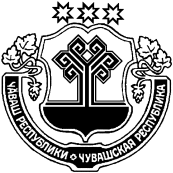 ЙĚПРЕÇ РАЙОНĚЧУВАШСКАЯ РЕСПУБЛИКАИБРЕСИНСКИЙ РАЙОН КĔЛĔМКАССИ ЯЛ ПОСЕЛЕНИЙĚН АДМИНИСТРАЦИĚЙЫШĂНУ17.04.2019 ç.    25 №Кěлěмкасси ялěАДМИНИСТРАЦИЯ КЛИМОВСКОГО СЕЛЬСКОГО ПОСЕЛЕНИЯ ПОСТАНОВЛЕНИЕ17.04.2019 г.   № 25село КлимовоЗаключение о результатах публичных слушаний по проекту решения Собрания депутатов Климовского сельского поселения Ибресинского района «О внесении изменений в Устав Климовского сельского поселения Ибресинского района Чувашской Республики»